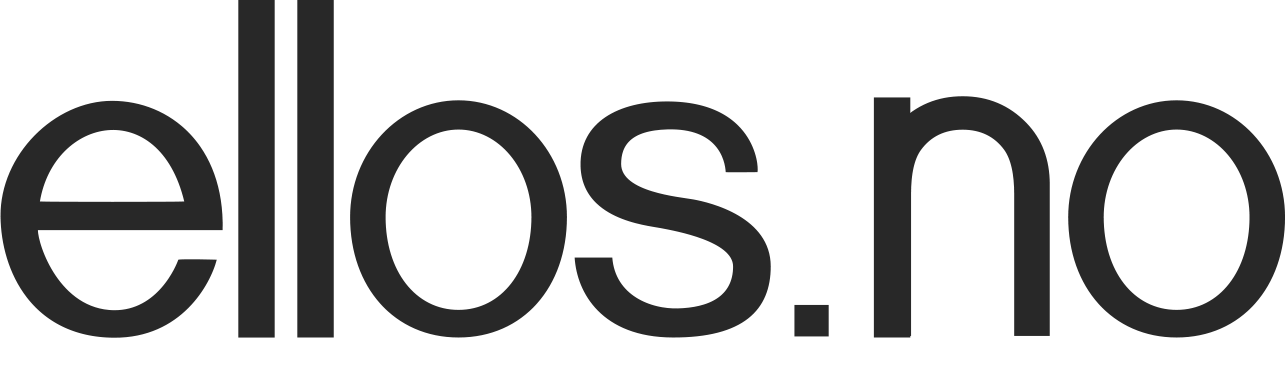 PressemeldingMai 2017
Camilla Pihl  x EllosEllos knyter till sig Norges mest vinnnade awards bloggerska, modell och  designer, Camilla Pihl. Hun har en rekke ganger mottatt priser for bloggingen sin, og hun har gjort suksess med sko- og smykkekolleksjoner. Ellos ønsker å forsterke tilknytningen til det norske og nordiske markedet ved og ha Camilla som sin ambassadør, Camilla vil gjennom sine sosiale kanaler fronte ellos produktene til sine og ellos tilhengere"Vi gleder oss til å kunne vise frem vårt store sortiment på ellos sammen med Camilla, og vi er utrolig stolte av å ha Camilla med på laget. Camilla er stilsikker samtidig som hun har en fantastisk utstråling! ”For mer informasjon, vennligst kontakt:Annelie Lindwall Brunsvik, Markedssjef Ellos Norwayannelie.lindwall-brunsvik@ellos.noMobil : + 47 930 00 273Ellos Group er Nordens ledende e-handelsgruppe med selskapene Ellos, Jotex og Stayhard. I nær relasjon med våre millioner av kunder streber vi stadig etter å utvikle og gi attraktive tilbud innen mote og hjemprodukter for hele familien. For oss er kunden alltid i fokus. Ellos Group, med hovedkontor i Borås, har virksomhet i samtlige nordiske land. Ellos Group har ca. 750 medarbeidere, og omsatte for 2 milliarder SEK i 2015. Hovedeier er Nordic Capital Fund VII og Paul Frankenius med Frankenius Equity AB som medinvestor, samt styreleder Anders Halvarsson.                                                                        